TOWNSHIP OF MAPLEWOOD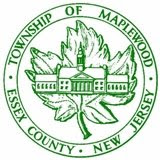 RESOLUTION NO.  153-21    RESOLUTIONSUPPORTING THE ESSEX-HUDSON GREENWAY PROJECT ANDTHE EFFORTS OF GIRL SCOUT TROOP 20248 HIGH AWARDPROJECT – ESSEX-HUDSON GREENWAY PROJECTWHEREAS, there presently is a plan to convert an 8.6 miles of unused railroad tracks on the old Boonton Line into a 100 foot wide biking and hiking path that runs through eight (8) towns: Montlciar, Glen Ridge, Bloomfield, Belleville, Newark, Kearny, Secaucus and Jersey City, which is known as the Essex-Hudson Greenway Project; andWHEREAS, Girl Scout Troop 20248 supports and encourages the adoption of the Essex-Hudson Greenway Project; andWHEREAS, Girl Scout Troop 20248 is working to secure citizen support for the Essex-Hudson Greenway Project; andWHEREAS, the Township of Maplewood supports the Essex-Hudson Greenway Project and the efforts of Girl Scout Troop 20248; andWHEREAS, the Township of Maplewood recognizes and appreciates the presentation made by Girl Scout Troop 20248 on May 18, 2021.NOW, THEREFORE, BE IT RESOLVED, by the Township Committee of the Township of Maplewood, County of Essex, State of New Jersey that:The Township of Maplewood supports the passage of the Essex-Hudson Greenway Project.The efforts of Girl Scout Troop 20248 in supporting and working towards implementation of Essex-Hudson Greenway Project are appreciated and applauded.A copy of this Resolution be forwarded to Senator Richard Codey, Assemblywoman Mila Jasey, Assemblyman John McKeon, the Essex County Executive, the Essex County Board of Chosen Freeholders, the Hudson County Executive and the Hudson County Board of Chosen Freeholders.	I, Elizabeth J. Fritzen, Township Clerk of the Township of Maplewood, in the County of Essex and State of New Jersey, do hereby certify that the foregoing is a true and correct copy of a Resolution adopted by the Township Committee of the Township of Maplewood, County of Essex, State of New Jersey, at a regular meeting of said Committee held on May 18, 2021.  	IN WITNESS WHEREOF, I have hereunto set my hand and affixed the seal of the Township of Maplewood in the County of Essex and State of New Jersey, on this 18th day of      May, 2021.						________________________________						ELIZABETH J. FRITZEN, R.M.C.						Township ClerkH:\Document\CLIENTS\RJD\MAPLEWOOD\RESOLUTIONS\Supporting Essex Hudson Greenway Project Resolution.docx